Miramichi Valley High School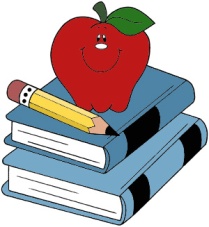 Course Selection for Grade 11 for 2013-2014 School YearStudent Legal Name:____________________________________________Telephone Number:_____________________________________________Required Courses:One of:One of:English 111 (Teacher recommendation required)		English 112 English 113Financial and Workplace Math 11Foundations of Mathematics 11*Academic students should also select  Pre-Calculus 11.Modern History 111 (Teacher Recommended)Modern History 112Modern History 113At least one of: One of: Physics 111Physics 112Biology 111Biology 112Biology 113Chemistry 111Chemistry 112Intro to Environmental Science 120Intro to Environmental Science(Watershed & Ecology of the Miramichi River) Auto Electrical Systems 120Visual Art 110		Music 112Theatre Arts 120Graphic Art and Design 110Entrepreneurship 110Outdoor Pursuits 110 **Applications must be received by March 15Ind. and Family Dynamics 120Reading Tutor 120      (Internal Combustion Engines 110)In Grade 11 you are required to take ten credits.  English 11 counts as two, so you must choose one English course and 8 other courses, including one from each column of the required courses section (5).  Your other four courses may be selected from the courses above OR the electives listed below.Writing 110Journalism 120Media Studies 120Canadian Literature 120Broadcast Journalism 120French 112Canadian History 122Law 120World Issues 120Economics 120Political Science 120Canadian Geography 120Introduction to Accounting 120Business Organization and Management 120Computer Science 110Computer Science 120Digital Technologies 120Tech Support 110Information Technology 120Child Studies 120Culinary Technology 110Early Childhood Services  110Early Childhood Services 120Ind. and Family Dynamics 120Fashion Technology 110Fashion Design 120Housing & Design120Multimedia Design 120Human Services 110Tourism 110Nutrition for Healthy Living 120Internal Combustion Engines 110Powertrain and Chassis 110Metals Fabrication 110Metals Processing 110Framing and Sheathing 110Mill and Cabinet Work 120Computer Aided Design 110Drafting & Computer Aided Design 120Advanced Training Principles 110Wellness PE 110** Application T. StewartCareer Explorations 110 (2 Credits)The following courses may be taken if the pre-requisite is completed :Pre-Calculus 11 (Foundations of Mathematics 11)Foundations Of Math 120( Foundations 110)Pre-Calculus 12A (Pre-Calculus 11)  Fast-Track students only.Biology 122 (Biology 112)Chemistry 122 (Chemistry 112)Physics 122 (Physics 112)Computer Science 120 (Computer Science 110)French 122 (Fr 112)Culinary Technology 120 (Cul Tech 110)Fashion Technology 120 (FT110)Tune-Up and Emissions 120 (ICE 110)Residential Finish and Insulations 120 (F&S 110)Please select at least two Alternate selections in the event that the courses you have selected are not available.  Write ALT next to two courses that are also of interest to you.